Списоксудейской коллегии для проведения Всероссийских соревнований по биатлону на «Призы Олимпийских Чемпионов» Тюменской области(ЕКП _______)Место проведения: г. Тюмень ГАУ ТО «ОЦЗВС Жемчужина Сибири»                                       Сроки: 19.11 -22.11.2020 г.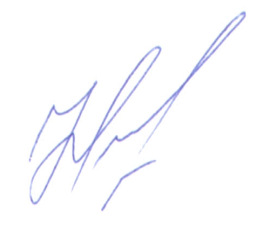 Ответственный от федерации _____________/         Ильиных Н.Я.                     /, тел: 8922-475-77-94УТВЕРЖДАЮВице-президент СБР___________«____» _______________ 2020 г.СОГЛАСОВАНОЗаместитель директора ФГБУ ФЦПСР_______________       «____» _______________ 2020 г.№п/пФИО(полностью)Должность Судейская категорияТерритория(город, субъект РФ)1Садовников Константин ИннокентьевичТех. делегатВКг. Тобольск Тюменская область2Ильиных Николай Яковлевич  (ЖС)Главный судьяВКг. Тобольск Тюменская область3Нестерова Анастасия ВячеславовнаГлавный  секретарьI катг. ТюменьТюменская область4Мельников Анатолий Анатольевич (ЖС)Заместитель главного судьи по трассамI катг. ТюменьТюменская область5Рожицин Анатолий СтепановичЗаместитель главного судьи на старте/финишеВКп. ВинзилиТюменская область6Курятников Алексей Александрович(ЖС)Заместитель главного судьи по стрельбеВКс. Богондинское Тюменская область7Журавлев Михаил Александрович  (ЖС)Заместитель главного судьи по общим вопросамВКг. ТюменьТюменская область8Лобанов Юрий Викторович  (ЖС)Заместитель главного судьи по материальному контролюВКг.ТюменьТюменская область9Кормщиков Андрей Андреевич (ЖС)Заместитель главного судьи по электронному хронометражуI катг. ТюменьТюменская область10Тоболов Анатолий АндреевичСпортивный судья1г.ТюменьТюменская область11Синельников Александр Николаевич (ЖС)Спортивный судья1г.ТюменьТюменская область12Кислицын Алексей Сергеевич (ЖС)Спортивный судья1г.ТюменьТюменская область13Бильдер Константин Сергеевич  (ЖС)Спортивный судья1г.ТюменьТюменская область14Лантух Антон Юрьевич (ЖС)Спортивный судья1г.ТюменьТюменская область15Пустовских Алексей Григорьевич(ЖС) Спортивный судья1г.ТюменьТюменская область16Махт Ксения ОлеговнаСпортивный судья1с. УпоровоТюменская область17Махт Валерий КонстантиновичСпортивный судья1с. УпоровоТюменская область18Ершова Любовь ЯковлевнаСпортивный судья1с. УпоровоТюменская область19Ершов Степан ВалерьевичСпортивный судья1с. УпоровоТюменская область20Мальцева Ирина СтаниславовнаСпортивный судья1г.ТюменьТюменская область21Белослудцева Ирина ВитальевнаСпортивный судья1г.ТюменьТюменская область22Колесова Ольга ВладимировнаСпортивный судья1г.ТюменьТюменская область23Нестеров Андрей Евгеньевич  (ЖС)Спортивный судья1г.ТюменьТюменская область24Патанин Сергей Олегович  (ЖС)Спортивный судья1г.ТюменьТюменская область25Волков Денис АлексеевичСпортивный судья1г.ТюменьТюменская область26Лобанов Сергей Викторович (ЖС)Спортивный судья1г.ТюменьТюменская область27Степанов Дмитрий АлександровичСпортивный судья1г.ТюменьТюменская область28Салихова Татьяна Владиславовна (ЖС)Спортивный судья1г.ТюменьТюменская область29Сивков Валерий Павлович (ЖС)Спортивный судья1г.ТюменьТюменская область30Бузмакова Ирина ВладимировнаСпортивный судья1г.ТюменьТюменская область31Яицкая Мария ВладимировнаСпортивный судья1г.ТюменьТюменская область